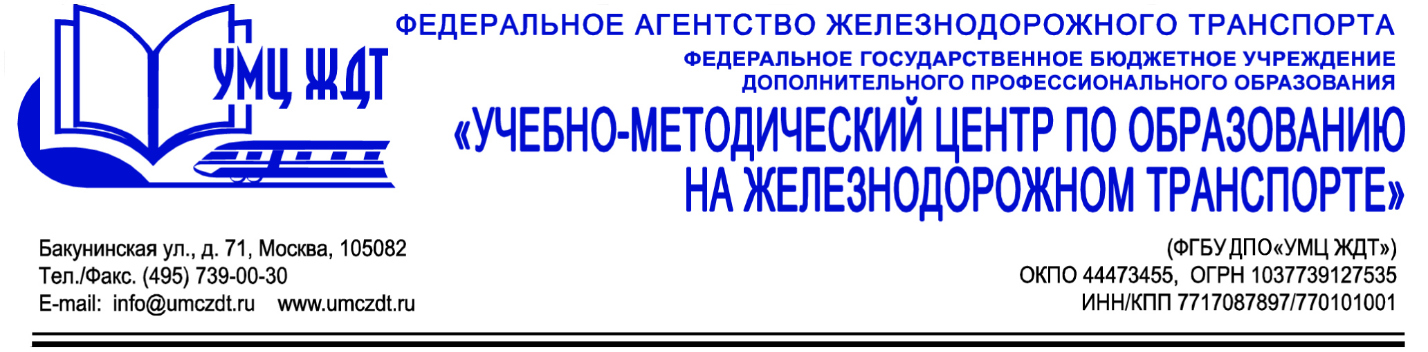 АннотацияДополнительная профессиональная программа (профессиональная переподготовка) Хранитель музейных ценностей: организация деятельности по хранению музейных коллекций в музеях всех видовАдресация программы: для работников имеющих высшее или среднее профессиональное образование имеющих  опыт работы  в социокультурной сфереКоличество часов:       524 ак.ч.Форма обучения:        заочно (с применением ДОТ)УД 1. Правовое обеспечение профессиональной деятельности.  Общие положения о праве в сфере культуры. Система нормативно-правовых актов в сфере культуры;Правовой статус  организаций социокультурной сферы.;Федеральные документы и локальные акты  для организаций социокультурной сферы;Привлечение образовательными организациями дополнительных (внебюджетных) источников финансированияМодуль 1. История музейного делаОсновные этапы становления и развития музея в античную эпоху, средние века и новое время;Первые шаги коллекционирования и музейного строительства в России в средние века и новое время;Развитие музейного дела в России в XVIII – XIX вв;Специфика музейной практики в России в первой трети XX в.Основные черты развития музейного дела в 50-60-х гг. XX в.;Основные тенденции и явления музейного строительства в конце XX – начале XXI в. Перспективы развития музейного дела. Модуль 2. История материальной культурыОсновные проблемы истории материальной культуры;Материальная культура первобытности;Материальная культура древнейших цивилизаций Египта, Америки и Китая;Материальная культура античности ;Материальная культура Китая и Индии;Материальная культура Византии и Средневековой Европы;Материальная культура Передней и Средней Азии и Северной Африки;Материальная культура Европы эпох Ренессанса и Просвещения;Материальная культура славян в конце I тыс. до н.э. — IX веке н.э.;Материальная культура Киевской Руси IX — первой трети XII веков;Материальная культура Руси в период феодальной раздробленности;Материальная культура русского государства XVI — XVII вв;Материальная культура России второй половины XIX — начала XX в.Модуль 3. Музееведение.Духовно-ценностная сущность музея;Развитие музейного дела в СССР и постсоветской России;Национальные музеи;Гуманитарные музеи г. Москвы;Музейный менеджмент;Финансирование музейной деятельности;Маркетинговые технологии в музейном деле;Модуль 4. Музейно-фондовая работа.Научно-исследовательская деятельность музеев;Научное комплектование музейных фондов;Учет и учетная документация музейных фондов;Хранение музейных фондов;Культурно-образовательная деятельность музеевМодуль 5. Музейная педагогика.Культурно-образовательная деятельность, как важный элемент музейной коммуникации;Музей как культурная норма и его миссия в социокультурном пространстве;История музейного дела как составная часть музееведения;Музейная педагогика;Основные направления исследований в сфере музейной педагогики;Формы культурно- образовательной деятельности музеев;Клубные формы музейной работыМодуль 6. Методика досуговых мероприятий.Система воспитания юного поколения;Методологические основы культурно-досуговой деятельности;Психолого – педагогические основы культурно-досуговой деятельности;Понятие о технологии и методике культурно-досуговой деятельности;Планирование, учет и отчетность детских учреждений;Административное и методическое руководство детскими учреждениямиМодуль 7. Информационные технологии в музейной деятельностиВводное занятие: основные понятия и проблематика курса;История информатизации деятельности музеев;Автоматизированные информационные системы в музее;Музей в информационном пространстве;Информационные технологии в экспозиционно-выставочной работеИтоговая аттестация –экзамен.По окончании профессиональной переподготовки выдается диплом о переподготовке установленного образца.